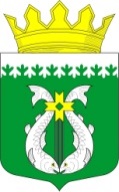 РОССИЙСКАЯ ФЕДЕРАЦИЯРЕСПУБЛИКА КАРЕЛИЯАДМИНИСТРАЦИЯМУНИЦИПАЛЬНОГО ОБРАЗОВАНИЯ "СУОЯРВСКИЙ РАЙОН"ПОСТАНОВЛЕНИЕ02.03.2022		                                                                                                  № 161О внесении изменений в Программу «Управление муниципальными финансами»В соответствии со статьей 179 Бюджетного кодекса Российской Федерации, постановлением администрации муниципального образования «Суоярвский район» от 22.06.2021 г. № 472 «Об утверждении Порядка разработки, реализации и оценки эффективности муниципальных программ муниципального образования «Суоярвский район»:Утвердить изменения в муниципальную программу «Управление муниципальными финансами»:Утвердить приложение №1 к настоящему постановлению.изложить в новой редакции приложение № 2, № 3 к муниципальной программе. 2. Настоящее постановление разместить на официальном сайте администрации муниципального образования «Суоярвский район» в информационно-телекоммуникационной сети «Интернет».3. Контроль за исполнением настоящего постановления возложить на начальника финансового управления.Глава Администрации                                                                                Р.В. Петров________________________________________________________________Дело, финансовое управление, отдел по развитию предпринимательства и инвестиционной политики                                                                                                                                                                                                Приложение №1                                                                                                                                                               Утверждено                                                                                                                                                                                                постановлением администрации                                                                                                                                                                                муниципального образования                                                                                                                                                                от 02.03.2022 № 161В паспорте программы объемы и источники финансирования муниципальной Программы изложить в следующей редакции:В паспорте подпрограммы «Управление муниципальным долгом муниципального образования «Суоярвский район» муниципальной Программы объемы и источники финансирования изложить в следующей редакции:В паспорте подпрограммы «Предоставление межбюджетных трансфертов» муниципальной Программы объемы и источники финансирования изложить в следующей редакции:РЕСУРСНОЕ ОБЕСПЕЧЕНИЕреализации муниципальной программы «Управление муниципальными финансами» за счет всех источников финансированияМЕРОПРИЯТИЯмуниципальной программы «Управление муниципальными финансами»источники финансированияГоды реализации программыГоды реализации программыГоды реализации программыГоды реализации программыГоды реализации программыГоды реализации программыГоды реализации программыГоды реализации программыГоды реализации программыВсего за период реализации20152016201720182019202020212022Муниципальный бюджет150133,712136,714578,921824,311122,233911,515169,019241,122150,0Федеральный бюджет19301,6764,8676,23686,87071,11753,71189,81000,63158,6Республиканский бюджет315242,516582,816368,369530,8117793,413284,834141,142683,54857,8Всего484677,829484,331623,495041,9135986,748950,050499,962925,230166,4источники финансированияГоды реализации программыГоды реализации программыГоды реализации программыГоды реализации программыГоды реализации программыГоды реализации программыГоды реализации программыГоды реализации программыГоды реализации программыисточники финансированияВсего за период реализации20152016201720182019202020212022Муниципальный бюджет106353,68585,613302,115903,37867,521340,78345,913608,517400,0Федеральный бюджет000000000Республиканский бюджет1118144974000000Всего107471,68729,614276,115903,37867,521340,78345,913608,517400,0источники финансированияГоды реализации программыГоды реализации программыГоды реализации программыГоды реализации программыГоды реализации программыГоды реализации программыГоды реализации программыГоды реализации программыГоды реализации программыисточники финансированияВсего за период реализации20152016201720182019202020212022Муниципальный бюджет42712,63364971,454963154,712570,86823,15632,64700,0Федеральный бюджет19301,6764,8676,23686,87071,11753,71189,81000,63158,6Республиканский бюджет314124,516438,815394,369530,8117793,413284,834141,142683,54857,8Всего376138,720567,617041,978713,6128019,227609,34215449316,712716,4Приложение № 2к муниципальной программе «Управление муниципальными финансами»Ответственный исполнитель государственной программыОтветственный исполнитель государственной программыОтветственный исполнитель государственной программыОтветственный исполнитель государственной программыФинансовое управление администрации МО «Суоярвский район»Финансовое управление администрации МО «Суоярвский район»Финансовое управление администрации МО «Суоярвский район»Финансовое управление администрации МО «Суоярвский район»Финансовое управление администрации МО «Суоярвский район»Финансовое управление администрации МО «Суоярвский район»Финансовое управление администрации МО «Суоярвский район»Финансовое управление администрации МО «Суоярвский район»Финансовое управление администрации МО «Суоярвский район»Финансовое управление администрации МО «Суоярвский район»Финансовое управление администрации МО «Суоярвский район»Финансовое управление администрации МО «Суоярвский район»Финансовое управление администрации МО «Суоярвский район»Финансовое управление администрации МО «Суоярвский район»Финансовое управление администрации МО «Суоярвский район»Финансовое управление администрации МО «Суоярвский район»Финансовое управление администрации МО «Суоярвский район»Финансовое управление администрации МО «Суоярвский район»Ответственный исполнитель государственной программыОтветственный исполнитель государственной программыОтветственный исполнитель государственной программыОтветственный исполнитель государственной программыОценка расходов, тыс. рублейОценка расходов, тыс. рублейОценка расходов, тыс. рублейОценка расходов, тыс. рублейОценка расходов, тыс. рублейОценка расходов, тыс. рублейОценка расходов, тыс. рублейОценка расходов, тыс. рублейОценка расходов, тыс. рублейОценка расходов, тыс. рублейОценка расходов, тыс. рублейОценка расходов, тыс. рублейОценка расходов, тыс. рублейОценка расходов, тыс. рублей№ п/пСтатусНаименование муниципальной программы, подпрограммыНаименование муниципальной программы, подпрограммыИсточник финансированияИсточник финансирования20152015201620162017201720182018201920192020202020212021202220221233445566778899101011111212ПрограммаПрограмма«Управление муниципальными финансами»всего всего всего 29484,329484,331623,431623,495041,995041,9135986,7135986,748950,048950,050499,950499,962925,262925,230166,430166,4ПрограммаПрограмма«Управление муниципальными финансами»межбюджетные трансферты из бюджета Республики Карелия межбюджетные трансферты из бюджета Республики Карелия межбюджетные трансферты из бюджета Республики Карелия 17347,617347,617044,517044,573217,673217,6124864,5124864,515038,515038,535330,935330,943684,143684,18016,48016,4ПрограммаПрограмма«Управление муниципальными финансами»Бюджет муниципального образования  Бюджет муниципального образования  Бюджет муниципального образования  12136,712136,714578,914578,921824,321824,311122,211122,233911,533911,5151691516919241,119241,122150,022150,0иные источники  иные источники  --------------Мероприятия в рамках программыРезервный фонд и погашение кредиторской задолженности по ЦРБРезервный фонд и погашение кредиторской задолженности по ЦРББюджет муниципального образования  Бюджет муниципального образования  187,1187,1305,4305,442542510010000000050501Подпрограмма 1Подпрограмма 1Управление муниципальным долгом муниципального образования «Суоярвский район» всего всего всего 8729,68729,614276,114276,115903,315903,37867,57867,521340,721340,78345,98345,913608,513608,517400,017400,01Подпрограмма 1Подпрограмма 1Управление муниципальным долгом муниципального образования «Суоярвский район» межбюджетные трансферты из бюджета Республики Карелиямежбюджетные трансферты из бюджета Республики Карелиямежбюджетные трансферты из бюджета Республики Карелия144144974974------------1Подпрограмма 1Подпрограмма 1Управление муниципальным долгом муниципального образования «Суоярвский район» Бюджет муниципального образования  Бюджет муниципального образования  Бюджет муниципального образования  8585,68585,613302,113302,115903,315903,37867,57867,521340,721340,78345,98345,913608,513608,517400,017400,01Подпрограмма 1Подпрограмма 1Управление муниципальным долгом муниципального образования «Суоярвский район» иные источники  иные источники  иные источники  ----------------2Подпрограмма 2Подпрограмма 2Предоставление межбюджетных трансфертов всего всего всего 20567,620567,617041,917041,978713,678713,6128019,2128019,227 609,327 609,3421544215449316,749316,712716,412716,42Подпрограмма 2Подпрограмма 2Предоставление межбюджетных трансфертов межбюджетные трансферты из бюджета Республики Карелиямежбюджетные трансферты из бюджета Республики Карелиямежбюджетные трансферты из бюджета Республики Карелия17203,617203,616070,516070,573217,673217,6124864,5124864,515038,515038,535330,935330,943684,143684,18016,48016,42Подпрограмма 2Подпрограмма 2Предоставление межбюджетных трансфертов Бюджет муниципального образования  Бюджет муниципального образования  Бюджет муниципального образования  33643364971,4971,4549654963154,73154,712570,812570,86823,16823,15632,65632,64700,04700,02Подпрограмма 2Подпрограмма 2Предоставление межбюджетных трансфертов иные источники  иные источники  иные источники  --------------Приложение № 3к муниципальной программе «Управление муниципальными финансами»№п/пНаименование мероприятияИсполнителиСрок исполнения (год)Объем финансирования, тыс. рублейОбъем финансирования, тыс. рублейОбъем финансирования, тыс. рублейОбъем финансирования, тыс. рублей№п/пНаименование мероприятияИсполнителиСрок исполнения (год)всегоБюджет Республики КарелияФедеральный бюджетБюджет муниципального образования «Суоярвский район»12345678Подпрограмма 1«Управление муниципальным долгом муниципального образования «Суоярвский район»Подпрограмма 1«Управление муниципальным долгом муниципального образования «Суоярвский район»Подпрограмма 1«Управление муниципальным долгом муниципального образования «Суоярвский район»Подпрограмма 1«Управление муниципальным долгом муниципального образования «Суоярвский район»Подпрограмма 1«Управление муниципальным долгом муниципального образования «Суоярвский район»Подпрограмма 1«Управление муниципальным долгом муниципального образования «Суоярвский район»Подпрограмма 1«Управление муниципальным долгом муниципального образования «Суоярвский район»Подпрограмма 1«Управление муниципальным долгом муниципального образования «Суоярвский район»Цель подпрограммы - оптимизация управления муниципальным долгом муниципального образования «Суоярвский район»Цель подпрограммы - оптимизация управления муниципальным долгом муниципального образования «Суоярвский район»Цель подпрограммы - оптимизация управления муниципальным долгом муниципального образования «Суоярвский район»Цель подпрограммы - оптимизация управления муниципальным долгом муниципального образования «Суоярвский район»Цель подпрограммы - оптимизация управления муниципальным долгом муниципального образования «Суоярвский район»Цель подпрограммы - оптимизация управления муниципальным долгом муниципального образования «Суоярвский район»Цель подпрограммы - оптимизация управления муниципальным долгом муниципального образования «Суоярвский район»Цель подпрограммы - оптимизация управления муниципальным долгом муниципального образования «Суоярвский район»Задача 1 «Соблюдение установленного законодательством ограничения предельного объема расходов на обслуживание муниципального долга»Задача 1 «Соблюдение установленного законодательством ограничения предельного объема расходов на обслуживание муниципального долга»Задача 1 «Соблюдение установленного законодательством ограничения предельного объема расходов на обслуживание муниципального долга»Задача 1 «Соблюдение установленного законодательством ограничения предельного объема расходов на обслуживание муниципального долга»Задача 1 «Соблюдение установленного законодательством ограничения предельного объема расходов на обслуживание муниципального долга»Задача 1 «Соблюдение установленного законодательством ограничения предельного объема расходов на обслуживание муниципального долга»Задача 1 «Соблюдение установленного законодательством ограничения предельного объема расходов на обслуживание муниципального долга»Задача 1 «Соблюдение установленного законодательством ограничения предельного объема расходов на обслуживание муниципального долга»1.1.Своевременное погашение долговых обязательств Суоярвского района  Финансовое управление администрации МО «Суоярвский район»Итого22391,61118-21273,61.1.Своевременное погашение долговых обязательств Суоярвского района  Финансовое управление администрации МО «Суоярвский район»2015  1933,6144-1789,61.1.Своевременное погашение долговых обязательств Суоярвского района  Финансовое управление администрации МО «Суоярвский район»20163591,1974-2617,11.1.Своевременное погашение долговых обязательств Суоярвского района  Финансовое управление администрации МО «Суоярвский район»20172189,3--2189,31.1.Своевременное погашение долговых обязательств Суоярвского района  Финансовое управление администрации МО «Суоярвский район»20182085,5--2085,51.1.Своевременное погашение долговых обязательств Суоярвского района  Финансовое управление администрации МО «Суоярвский район»20192 345,7--2 345,71.1.Своевременное погашение долговых обязательств Суоярвского района  Финансовое управление администрации МО «Суоярвский район»20203257,9--3257,91.1.Своевременное погашение долговых обязательств Суоярвского района  Финансовое управление администрации МО «Суоярвский район»20213088,5--3088,51.1.Своевременное погашение долговых обязательств Суоярвского района  Финансовое управление администрации МО «Суоярвский район»20223900,0--3900,0Задача 2. «Оптимизация объема и структуры муниципального долга муниципального образования Суоярвский район, соблюдение установленного законодательством ограничения объема муниципального долга»Задача 2. «Оптимизация объема и структуры муниципального долга муниципального образования Суоярвский район, соблюдение установленного законодательством ограничения объема муниципального долга»Задача 2. «Оптимизация объема и структуры муниципального долга муниципального образования Суоярвский район, соблюдение установленного законодательством ограничения объема муниципального долга»Задача 2. «Оптимизация объема и структуры муниципального долга муниципального образования Суоярвский район, соблюдение установленного законодательством ограничения объема муниципального долга»Задача 2. «Оптимизация объема и структуры муниципального долга муниципального образования Суоярвский район, соблюдение установленного законодательством ограничения объема муниципального долга»Задача 2. «Оптимизация объема и структуры муниципального долга муниципального образования Суоярвский район, соблюдение установленного законодательством ограничения объема муниципального долга»Задача 2. «Оптимизация объема и структуры муниципального долга муниципального образования Суоярвский район, соблюдение установленного законодательством ограничения объема муниципального долга»Задача 2. «Оптимизация объема и структуры муниципального долга муниципального образования Суоярвский район, соблюдение установленного законодательством ограничения объема муниципального долга»2.1.Своевременное исполнение обязательств по погашению муниципального внутреннего долга Финансовое управление администрации МО «Суоярвский район»Итого85080--850802.1.Своевременное исполнение обязательств по погашению муниципального внутреннего долга Финансовое управление администрации МО «Суоярвский район»20156796--67962.1.Своевременное исполнение обязательств по погашению муниципального внутреннего долга Финансовое управление администрации МО «Суоярвский район»201610685--106852.1.Своевременное исполнение обязательств по погашению муниципального внутреннего долга Финансовое управление администрации МО «Суоярвский район»201713714--137142.1.Своевременное исполнение обязательств по погашению муниципального внутреннего долга Финансовое управление администрации МО «Суоярвский район»20185782--57822.1.Своевременное исполнение обязательств по погашению муниципального внутреннего долга Финансовое управление администрации МО «Суоярвский район»201918995--189952.1.Своевременное исполнение обязательств по погашению муниципального внутреннего долга Финансовое управление администрации МО «Суоярвский район»20205088--50882.1.Своевременное исполнение обязательств по погашению муниципального внутреннего долга Финансовое управление администрации МО «Суоярвский район»202110520105202.1.Своевременное исполнение обязательств по погашению муниципального внутреннего долга Финансовое управление администрации МО «Суоярвский район»202213500--13500Подпрограмма 2 «Предоставление межбюджетных трансфертов» Подпрограмма 2 «Предоставление межбюджетных трансфертов» Подпрограмма 2 «Предоставление межбюджетных трансфертов» Подпрограмма 2 «Предоставление межбюджетных трансфертов» Подпрограмма 2 «Предоставление межбюджетных трансфертов» Подпрограмма 2 «Предоставление межбюджетных трансфертов» Подпрограмма 2 «Предоставление межбюджетных трансфертов» Подпрограмма 2 «Предоставление межбюджетных трансфертов» Цель подпрограммы – создание условий для эффективного выполнения полномочий органов местного самоуправления муниципальных образований Суоярвского района Цель подпрограммы – создание условий для эффективного выполнения полномочий органов местного самоуправления муниципальных образований Суоярвского района Цель подпрограммы – создание условий для эффективного выполнения полномочий органов местного самоуправления муниципальных образований Суоярвского района Цель подпрограммы – создание условий для эффективного выполнения полномочий органов местного самоуправления муниципальных образований Суоярвского района Цель подпрограммы – создание условий для эффективного выполнения полномочий органов местного самоуправления муниципальных образований Суоярвского района Цель подпрограммы – создание условий для эффективного выполнения полномочий органов местного самоуправления муниципальных образований Суоярвского района Цель подпрограммы – создание условий для эффективного выполнения полномочий органов местного самоуправления муниципальных образований Суоярвского района Цель подпрограммы – создание условий для эффективного выполнения полномочий органов местного самоуправления муниципальных образований Суоярвского района Задача 1 «Внедрение объективных и прозрачных механизмов распределения межбюджетных трансфертов муниципальным образованиям Суоярвского района»Задача 1 «Внедрение объективных и прозрачных механизмов распределения межбюджетных трансфертов муниципальным образованиям Суоярвского района»Задача 1 «Внедрение объективных и прозрачных механизмов распределения межбюджетных трансфертов муниципальным образованиям Суоярвского района»Задача 1 «Внедрение объективных и прозрачных механизмов распределения межбюджетных трансфертов муниципальным образованиям Суоярвского района»Задача 1 «Внедрение объективных и прозрачных механизмов распределения межбюджетных трансфертов муниципальным образованиям Суоярвского района»Задача 1 «Внедрение объективных и прозрачных механизмов распределения межбюджетных трансфертов муниципальным образованиям Суоярвского района»Задача 1 «Внедрение объективных и прозрачных механизмов распределения межбюджетных трансфертов муниципальным образованиям Суоярвского района»Задача 1 «Внедрение объективных и прозрачных механизмов распределения межбюджетных трансфертов муниципальным образованиям Суоярвского района»1.1.Выравнивание бюджетной обеспеченности поселенийФинансовое управление администрации МО «Суоярвский район»Итого5779328563-292301.1.Выравнивание бюджетной обеспеченности поселенийФинансовое управление администрации МО «Суоярвский район»201581675333-28341.1.Выравнивание бюджетной обеспеченности поселенийФинансовое управление администрации МО «Суоярвский район»201670836583-5001.1.Выравнивание бюджетной обеспеченности поселенийФинансовое управление администрации МО «Суоярвский район»201772581762-54961.1.Выравнивание бюджетной обеспеченности поселенийФинансовое управление администрации МО «Суоярвский район»201837321732-20001.1.Выравнивание бюджетной обеспеченности поселенийФинансовое управление администрации МО «Суоярвский район»201957771777-40001.1.Выравнивание бюджетной обеспеченности поселенийФинансовое управление администрации МО «Суоярвский район»202083163316-50001.1.Выравнивание бюджетной обеспеченности поселенийФинансовое управление администрации МО «Суоярвский район»202187354035-47001.1.Выравнивание бюджетной обеспеченности поселенийФинансовое управление администрации МО «Суоярвский район»202287254025-4700Задача 2 «Финансовое обеспечение полномочий, переданных органам местного самоуправления»Задача 2 «Финансовое обеспечение полномочий, переданных органам местного самоуправления»Задача 2 «Финансовое обеспечение полномочий, переданных органам местного самоуправления»Задача 2 «Финансовое обеспечение полномочий, переданных органам местного самоуправления»Задача 2 «Финансовое обеспечение полномочий, переданных органам местного самоуправления»Задача 2 «Финансовое обеспечение полномочий, переданных органам местного самоуправления»Задача 2 «Финансовое обеспечение полномочий, переданных органам местного самоуправления»Задача 2 «Финансовое обеспечение полномочий, переданных органам местного самоуправления»2.1.Обеспечение предоставления местным бюджетам субвенций, субсидий. Иных межбюджетных трансфертов в объеме, установленном федеральным и (или) региональным законодательством.Финансовое управление администрации МО «Суоярвский район»Итого318345,7285561,519301,613482,62.1.Обеспечение предоставления местным бюджетам субвенций, субсидий. Иных межбюджетных трансфертов в объеме, установленном федеральным и (или) региональным законодательством.Финансовое управление администрации МО «Суоярвский район»201512400,611105,8764,85302.1.Обеспечение предоставления местным бюджетам субвенций, субсидий. Иных межбюджетных трансфертов в объеме, установленном федеральным и (или) региональным законодательством.Финансовое управление администрации МО «Суоярвский район»20169958,98811,3676,2471,42.1.Обеспечение предоставления местным бюджетам субвенций, субсидий. Иных межбюджетных трансфертов в объеме, установленном федеральным и (или) региональным законодательством.Финансовое управление администрации МО «Суоярвский район»201771455,667768,83686,8-2.1.Обеспечение предоставления местным бюджетам субвенций, субсидий. Иных межбюджетных трансфертов в объеме, установленном федеральным и (или) региональным законодательством.Финансовое управление администрации МО «Суоярвский район»2018124287,2116061,47071,11154,72.1.Обеспечение предоставления местным бюджетам субвенций, субсидий. Иных межбюджетных трансфертов в объеме, установленном федеральным и (или) региональным законодательством.Финансовое управление администрации МО «Суоярвский район»201921832,311507,81753,78570,82.1.Обеспечение предоставления местным бюджетам субвенций, субсидий. Иных межбюджетных трансфертов в объеме, установленном федеральным и (или) региональным законодательством.Финансовое управление администрации МО «Суоярвский район»202033838,030825,11189,81823,12.1.Обеспечение предоставления местным бюджетам субвенций, субсидий. Иных межбюджетных трансфертов в объеме, установленном федеральным и (или) региональным законодательством.Финансовое управление администрации МО «Суоярвский район»202140581,738648,51000,6932,62.1.Обеспечение предоставления местным бюджетам субвенций, субсидий. Иных межбюджетных трансфертов в объеме, установленном федеральным и (или) региональным законодательством.Финансовое управление администрации МО «Суоярвский район»20223991,4832,83158,60Программа «Управление муниципальными финансами» Программа «Управление муниципальными финансами» Программа «Управление муниципальными финансами» Программа «Управление муниципальными финансами» Программа «Управление муниципальными финансами» Программа «Управление муниципальными финансами» Программа «Управление муниципальными финансами» Программа «Управление муниципальными финансами» Цель программы –обеспечение сбалансированности и устойчивости бюджетной системы Цель программы –обеспечение сбалансированности и устойчивости бюджетной системы Цель программы –обеспечение сбалансированности и устойчивости бюджетной системы Цель программы –обеспечение сбалансированности и устойчивости бюджетной системы Цель программы –обеспечение сбалансированности и устойчивости бюджетной системы Цель программы –обеспечение сбалансированности и устойчивости бюджетной системы Цель программы –обеспечение сбалансированности и устойчивости бюджетной системы Цель программы –обеспечение сбалансированности и устойчивости бюджетной системы Задача 1 «предотвращение возникновения ЧС»Задача 1 «предотвращение возникновения ЧС»Задача 1 «предотвращение возникновения ЧС»Задача 1 «предотвращение возникновения ЧС»Задача 1 «предотвращение возникновения ЧС»Задача 1 «предотвращение возникновения ЧС»Задача 1 «предотвращение возникновения ЧС»Задача 1 «предотвращение возникновения ЧС»1.1.Создание резервного фонда Администрации Финансовое управление администрации МО «Суоярвский район»Итого265,3--265,31.1.Создание резервного фонда Администрации Финансовое управление администрации МО «Суоярвский район»20159,9--9,91.1.Создание резервного фонда Администрации Финансовое управление администрации МО «Суоярвский район»20165,4--5,41.1.Создание резервного фонда Администрации Финансовое управление администрации МО «Суоярвский район»2017100--1001.1.Создание резервного фонда Администрации Финансовое управление администрации МО «Суоярвский район»2018100--1001.1.Создание резервного фонда Администрации Финансовое управление администрации МО «Суоярвский район»20190--01.1.Создание резервного фонда Администрации Финансовое управление администрации МО «Суоярвский район»20200--01.1.Создание резервного фонда Администрации Финансовое управление администрации МО «Суоярвский район»20210--01.1.Создание резервного фонда Администрации Финансовое управление администрации МО «Суоярвский район»202250--50Задача 2 «погашение просроченной задолженности по «Суоярвской ЦРБ»Задача 2 «погашение просроченной задолженности по «Суоярвской ЦРБ»Задача 2 «погашение просроченной задолженности по «Суоярвской ЦРБ»Задача 2 «погашение просроченной задолженности по «Суоярвской ЦРБ»Задача 2 «погашение просроченной задолженности по «Суоярвской ЦРБ»Задача 2 «погашение просроченной задолженности по «Суоярвской ЦРБ»Задача 2 «погашение просроченной задолженности по «Суоярвской ЦРБ»Задача 2 «погашение просроченной задолженности по «Суоярвской ЦРБ»1.1.Уменьшение просроченной задолженности Финансовое управление администрации МО «Суоярвский район»Итого802,2--802,21.1.Уменьшение просроченной задолженности Финансовое управление администрации МО «Суоярвский район»2015177,2--177,21.1.Уменьшение просроченной задолженности Финансовое управление администрации МО «Суоярвский район»2016300--3001.1.Уменьшение просроченной задолженности Финансовое управление администрации МО «Суоярвский район»2017325--325